Ⅶ. でな　Things you need at elematary schoolさんがへが、やになをしましょう。をにしてさんのにして。Buy school supplies before the school starts. You can see standard school supplies which is listed below. But please confirm with your school what you exactly need to buy.a) と   Clothes and belongings　　：あまりにならないような、のあるにをます。 によってはがあります。Clothes: Wear comfortable clothes that are not too flashy. When it is P.E class, students will change to TAISOU FUKU (gym clothes). Some schools have school uniform (SEIFUKU).  Red-white cap (KOHAKU BOUSHI or AKASHIRO BOUSHI) Bag for indoor shoes (UWABAKI IRE) Indoor shoes (UWABAKI)　Sports shoes (UNDOUGUTSU)　へはを。When students go to school, they wear this sports shoes.　やしたは。のにされます。Name tag (NAFUDA) will be given at the day of the entrance ceremony. When you lost it, you have to buy a new one.　School backpack (RANDO SERU)   Some schools specify the color and/or shapes.  school bag (TESAGUE BUKURO)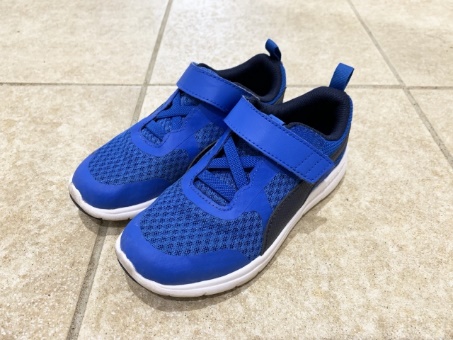 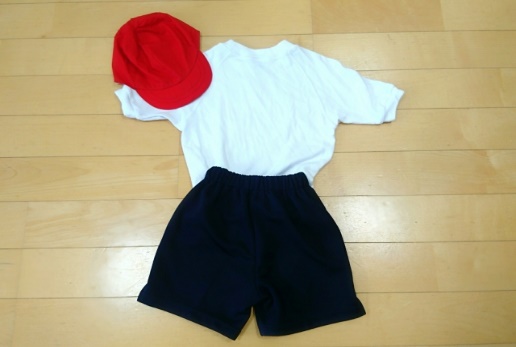 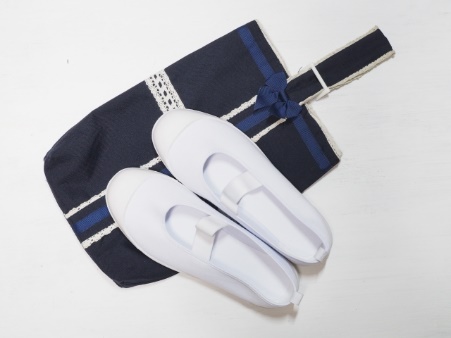 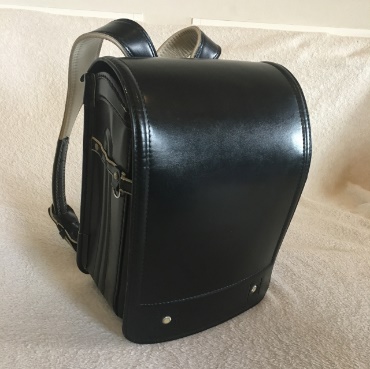 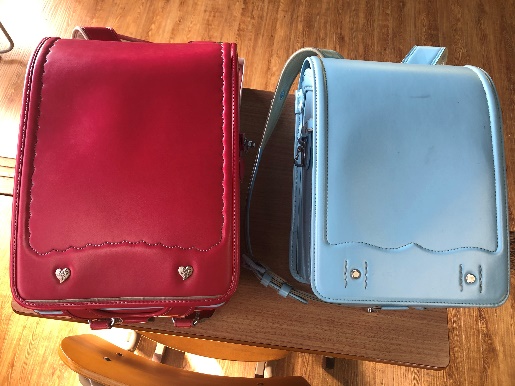 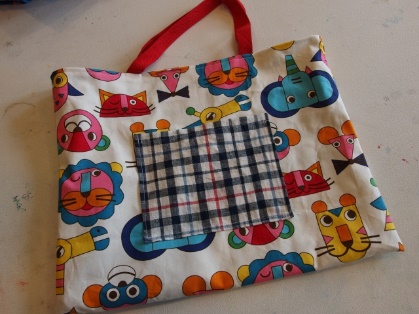 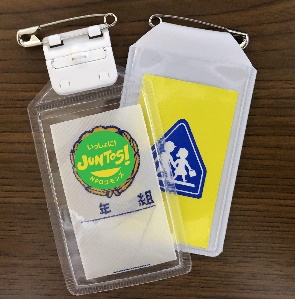 ・・はされています。　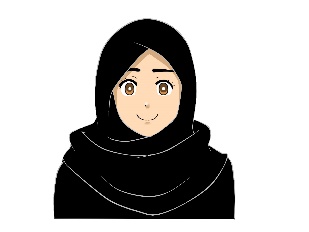 Generally, wearing earrings, getting a perm, and makeup are not allowed.などのながなは、にしてください。If you need religious consideration such as hijab, please tell to the school.b)  School Supplies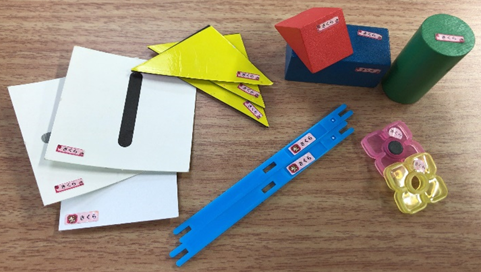 はされています。 Textbooks (KYOUKASHO) are free.のノート Notebooks for each subjectセット　Arithmetic tool box (SANSUU SETTO)　すべてにします。のを文具店やオンラインストアでするとです。Write your child name on all of them. It is convenient to order name stickers at the stationary store or online store.（、、、　など）　Stationary：pencil case, pencils, erasers, rulers, etc.お（はさみ、のり、、など）Stationary box：scissors, glue, scotch tape, stapler, etc.　（、、はし、）Lunch set (KYUSHOKU SETTO)：table napkin(NAPUKIN), spoon, chopsticks(HASHI), mask(MASUKU)　、、: toothbrush(HABURASHI), cup(KOPPU), bag for the cup(KINCHAKUBUKURO) Pianica (PIANIKA)　　Painting set（ENOGUSETTO）、Communication book(RENRAKUCHOU), Bag for communication book(RENRAKUBUKURO)※にでまとめてができるもあるので、のおらせをようにして！ You might order some school supplies at the school. They will give you an order sheet, so please make sure to read all letters from the school！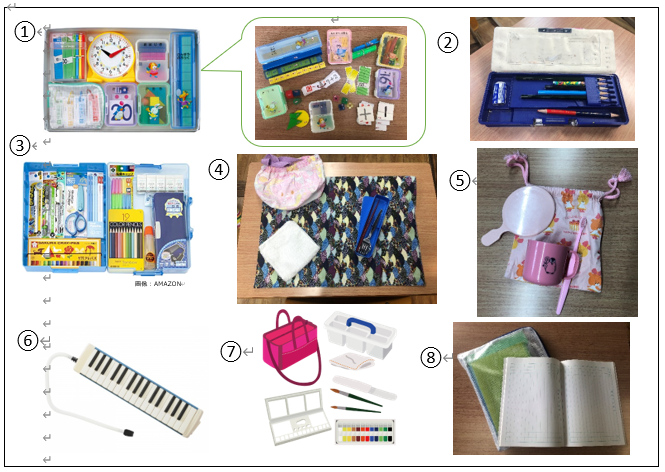 